Ах, лето…	Июль – это середина лета, самая весёлая пора! В июле учащиеся с 1 по 9 класс ГБОУ ООШ с.Новое Эштебенькино занимались разными полезными и сельскохозяйственными делами. Дома, вместе с родителями, косили траву, заготавливали сено, пропалывали огород, ухаживали за домашними животными и птицей, собирали ягоды.Первоклассники и четвероклассники совершили велосипедную прогулку, и ещё сходили за лесной земляникой. Учащиеся с 5 по 9 класс вокруг местного пруда убирали сухую траву и мусор, а в жару все приходили купаться. Давыдова Елена Валентиновна – классный руководитель 5-6 классов провела беседу с детьми и их родителями, напомнила правила поведения на водоёме.Хорошо проводить летнее время весело, с пользой для здоровья и, конечно же, набраться сил для следующего учебного года! 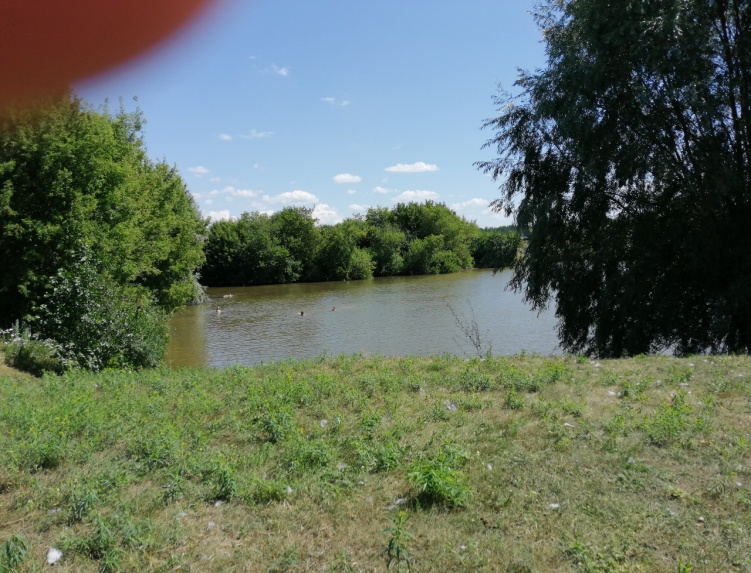 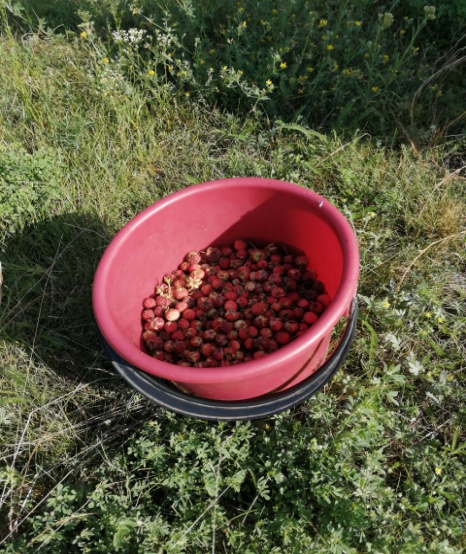 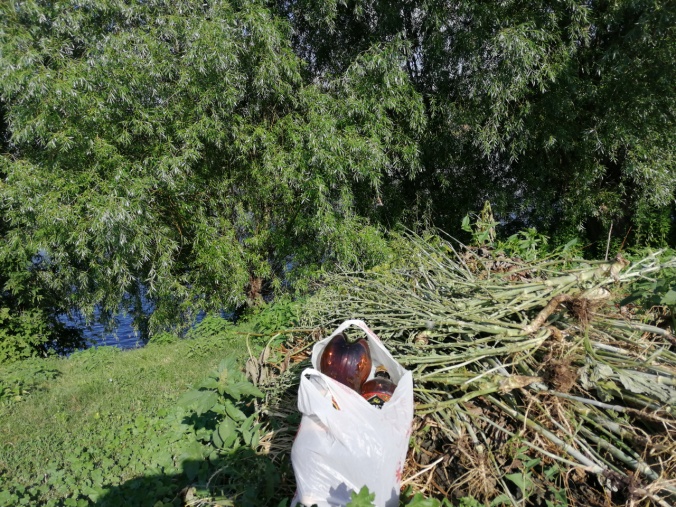 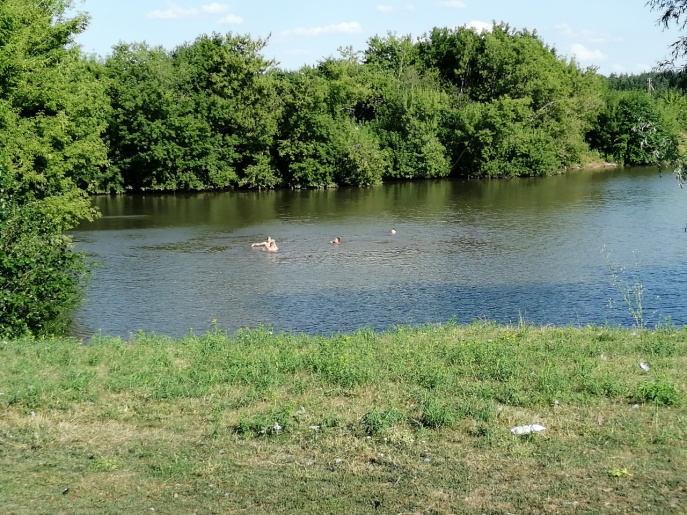 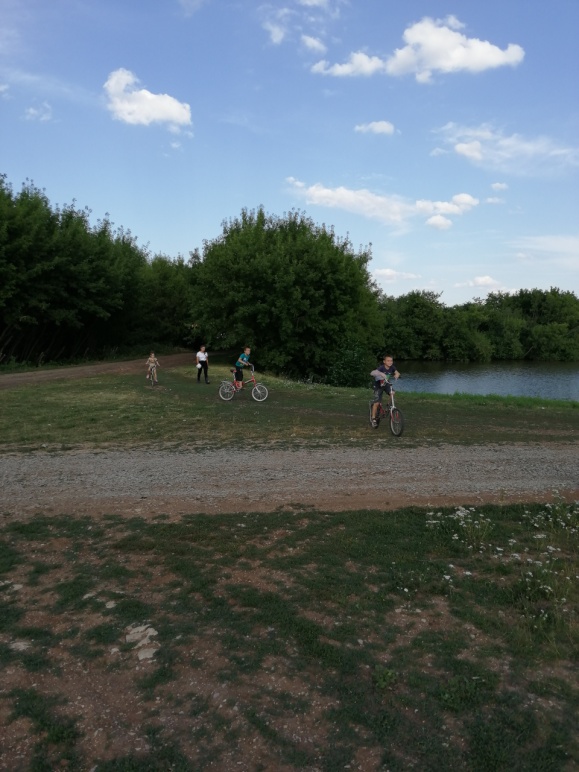 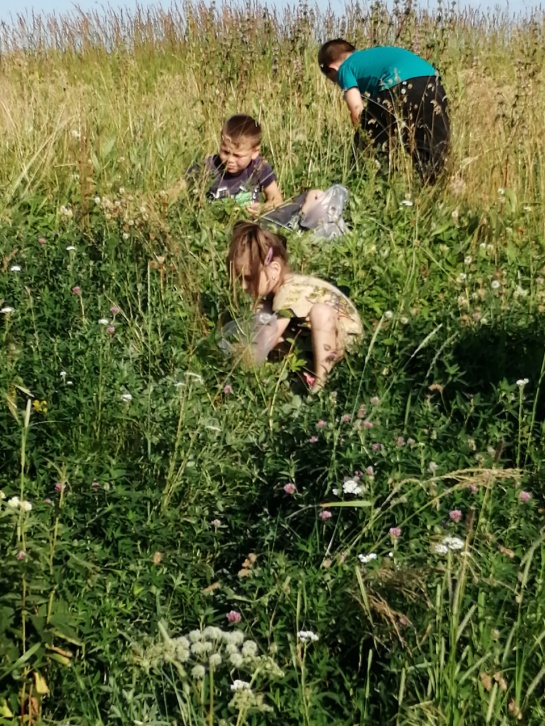 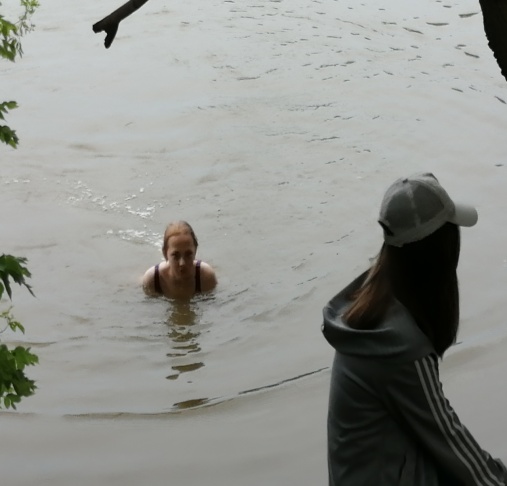 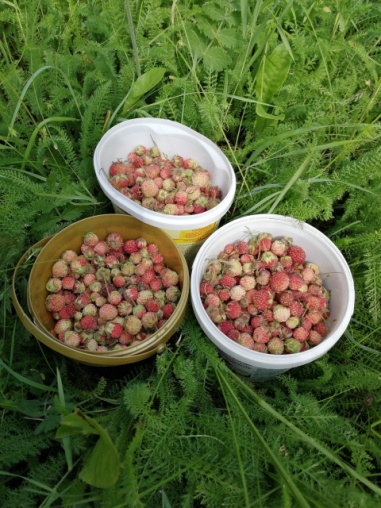 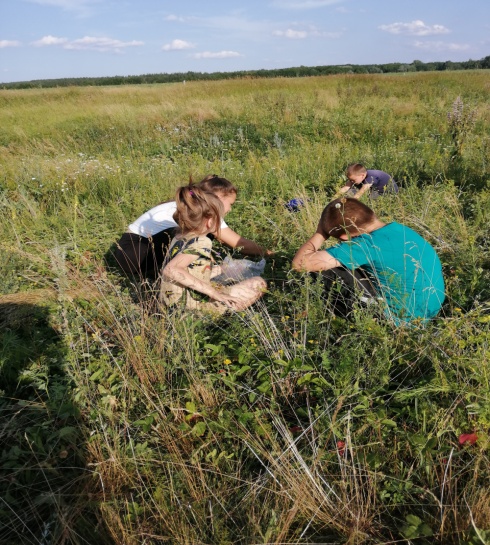 